Supplementary MaterialSupplementary Figure S1. Raw incidence rates of illnesses with major Salmonella serotypes in Florida, 2017-2018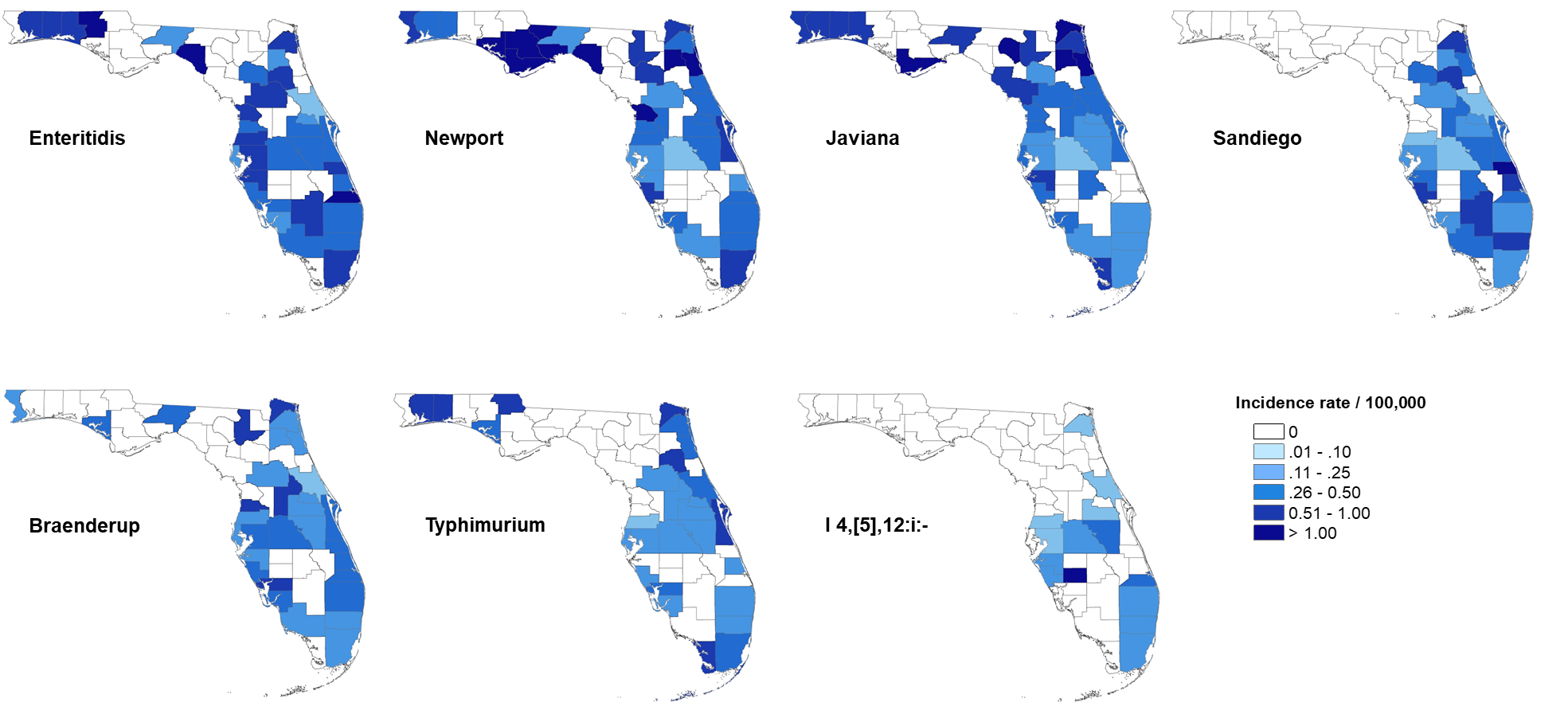 Supplementary Table S1. Local relative risks of zip code areas within the detected significant space only clusters of illnesses with major Salmonella serotypes in Florida, 2017-2018Supplementary Table S2. Local relative risks of zip code areas within the detected significant space-time clusters of illnesses with major Salmonella serotypes in Florida, 2017-2018SerotypeLocation IDClusterLocal obs #Local exp #Local O/ELocal RREnteritidis574120.2059.7789.881576130.13921.52321.888575110.2503.9954.012572110.1835.4645.491Newport212110.5331.8761.881217110.4882.0492.056179130.5965.0325.109218110.2204.5394.561220110.3602.7782.789219110.2464.0654.084186110.1965.0955.121216110.2344.2684.288221110.2893.4593.474210110.09011.15811.222229110.1307.6787.720182110.0002289.0932303.483184120.3885.1585.210177110.2444.1034.123214110.5671.7651.770166110.4092.4442.453213130.5315.6525.741171120.2189.1759.278228110.2224.5004.522183120.4534.4154.458237110.3632.7552.766146110.4192.3862.395209120.19310.37410.493Javiana901120.19110.46210.623857110.1925.2025.238875110.2613.8373.861899110.1297.7797.837889120.2328.6228.752902110.1586.3156.360897110.1656.0766.119893120.2448.1888.311870120.17111.68111.863884120.014143.560145.997876120.2517.9828.102881110.2134.6844.716895110.1496.7216.769894110.3203.1293.148887110.3642.7492.764864110.1985.0535.087880110.1069.4069.477865110.3313.0183.035868110.06216.25816.387882120.19510.28010.439888110.08312.06812.162912120.3495.7365.817869110.03925.69325.902908120.08523.59423.980915110.1009.99010.066840110.03230.85231.105790110.2973.3663.386829110.1109.0929.160793120.15213.12313.331Sandiego227110.2004.9935.026209110.1466.8596.908249110.3602.7772.792214110.4282.3342.345251110.2813.5563.578241130.3089.7329.954215180.38420.83322.237217110.3692.7102.724268130.3957.5857.753246120.3216.2396.327208110.2843.5153.536247110.2324.3074.334235110.2883.4703.491267110.2164.6204.650213110.4012.4912.504212120.4034.9605.027I 4,[5],12:i:-208120.08224.26625.676226110.05119.67920.229218110.04820.71621.296207110.08411.88312.203244110.09310.76411.051215110.1118.9899.224157110.08911.28211.584213110.1168.6008.823180110.06315.99716.438189110.07513.39013.755271110.07613.18713.546178110.08511.74812.064233110.03033.17734.123185110.05119.46520.009272110.04821.01121.599155110.08611.68011.994191110.05518.30918.818197110.02637.74538.825290110.03131.76832.673SerotypeLocation IDClusterLocal obs #Local exp #Local O/ELocal RREnteritidis576130.006524.973534.274574110.008119.247119.939572110.008133.282134.056575110.01097.43798.001571110.003300.208301.958541110.02344.26344.51679210.03429.04129.20586210.01953.60853.916116210.01284.88585.37672210.02736.88337.09311210.007134.507135.28837210.01952.43252.733129210.02638.42638.64531210.01855.06055.37750210.03329.90330.07252210.04721.48221.60254210.01855.96856.29049210.007137.710138.510524210.04821.03921.156519210.05717.43017.526622210.02441.32141.557543210.02934.33334.528620210.02638.58938.808531210.03925.32225.464301210.06216.11716.205538230.04862.17663.262638210.04025.21425.355324220.03262.91263.641511210.04820.65620.771218220.03067.05567.832434310.01469.03069.428407310.01662.74763.108405310.008130.797131.556380310.03428.99529.159831310.01472.07272.488823310.03330.52130.694604310.009116.241116.915369310.04024.97125.111610310.01472.52172.940882310.03528.28528.445911310.03528.22528.384745310.01473.55173.975362310.02737.10737.319881310.03925.77725.922738310.02148.72349.003587320.019106.986108.233890310.03330.34330.515889310.04223.72223.855891310.03528.45128.611Newport591120.006326.896331.021850110.007139.128139.997854110.010103.391104.035567110.02637.81338.045561110.01564.61565.015857110.02246.41446.700856110.003322.542324.564884110.002640.393644.414573110.01471.73872.183892110.02638.74038.977657130.03682.63584.195538120.03067.20468.042775110.01567.80168.222908110.010105.248105.903177210.03032.94433.145179220.07426.93327.261212210.06615.05815.146174220.04544.30544.853155210.04920.54420.667184210.04820.70420.828183210.05617.72217.827153210.07014.32614.409194210.02934.40334.613216210.02934.26434.473213210.06615.12615.215147210.05617.90618.012209210.02441.64541.900236210.04323.43123.572Javiana895110.006163.922165.303897110.007148.194149.441881110.009114.257115.217882110.008125.374126.428912110.01469.94970.534887110.01567.05167.610868110.003396.535399.887908120.003575.473585.293857110.008126.892127.959901110.008127.585128.65838210.01285.62986.34641210.02836.05336.35042210.02441.87542.222487210.01952.67553.11385210.02147.72548.121481210.01951.71852.148102210.01662.98963.515477210.02146.88747.276105210.01095.66996.471494210.01376.30076.938538230.03390.85593.179107220.03066.30167.417Sandiego215150.048103.398107.812264210.006164.123165.483268210.03330.28330.527257210.01377.30177.937261210.01471.90372.494246220.02774.72775.966231210.008120.789121.787858310.002406.902410.284893310.02148.29948.693881310.01855.26355.715879320.014139.651141.981819310.010102.584103.430771310.01564.73065.261894310.02736.91937.219888310.007142.367143.545821310.01282.81183.493Braenderup678110.009106.546107.773931110.005191.328193.541929110.001698.818706.932722110.01661.71062.416735110.004265.239268.311617120.010191.802196.291730110.007135.835137.403798110.008127.909129.385332110.002478.817484.373572110.008129.590131.085574110.009115.944117.281Typhimurium414110.002596.234604.066390110.005186.528188.969380110.01097.68498.957740110.006154.647156.669371110.0011248.1721264.582912110.01953.16653.852548110.008122.682124.283857110.01096.44697.702362110.008125.014126.645900110.010103.458104.806498110.006169.330171.545518110.010104.834106.200497110.006175.338177.632I 4,[5],12:i:-226110.006158.239162.863218110.006166.574171.443215110.01472.27874.374207110.01095.54798.328244110.01286.55189.067213110.01469.14871.153180210.008128.631132.384185210.006156.520161.094191210.007147.220151.521197210.003303.502312.399189210.009107.670110.807